  Р О С С И Й С К А Я   Ф Е Д Е Р А Ц И Я    Б Е Л Г О Р О Д С К А Я   О Б Л А С Т Ь 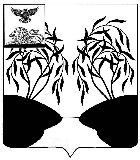 МУНИЦИПАЛЬНЫЙ  СОВЕТ  МУНИЦИПАЛЬНОГО РАЙОНА «РАКИТЯНСКИЙ РАЙОН» БЕЛГОРОДСКОЙ  ОБЛАСТИ Двадцать пятое  заседание Муниципального совета Р Е Ш Е Н И Е ( в ред.решения Муниципального совета от 26.06.2019 г № 9)от 29 июня   2016  года                                                                      №  10Об утверждении Положения о комиссии по урегулированию конфликта интересов и по контролю за достоверностью сведений о доходах, об имуществе и обязательствах имущественного характера, представляемых лицами, замещающими муниципальные должности Ракитянского  района В соответствии с Федеральными законами от 25 декабря 2008 г. № 273-ФЗ «О противодействии коррупции», от 3 ноября 2015 года N 303-ФЗ "О внесении изменений в отдельные законодательные акты Российской Федерации", руководствуясь Уставом  Ракитянского района, Муниципальный  совета  Ракитянского района решил:1.  Утвердить Положение о комиссии по урегулированию конфликта интересов и по контролю за достоверностью сведений о доходах, об имуществе и обязательствах имущественного характера, представляемых лицами, замещающими муниципальные должности Ракитянского  района  (приложение 1).2. Утвердить состав комиссии по урегулированию конфликта интересов и по контролю за достоверностью сведений о доходах, об имуществе и обязательствах имущественного характера, представляемых лицами, замещающими муниципальные должности  Ракитянского района (приложение 2).3. Контроль за исполнением настоящего решения возложить на постоянную комиссию по вопросам местного самоуправления, работы Муниципального совета /Ю.Д.Костинов/        ПредседательМуниципального совета                                                      А. МирошниковПоложение о комиссии по урегулированию конфликта интересов и по контролю за достоверностью сведений о доходах, об имуществе и обязательствах  имущественного характера, предоставляемых лицами, замещающими муниципальные должности Ракитянского района1. Положение о комиссии по урегулированию конфликта интересов и по контролю за достоверностью сведений о доходах, об имуществе и обязательствах имущественного характера, представляемых лицами, замещающими муниципальные должности Ракитянского района, определяет порядок формирования и деятельности комиссии по урегулированию конфликта интересов и по контролю за достоверностью сведений о доходах, об имуществе и обязательствах имущественного характера, представляемых лицами, замещающими муниципальные должности (далее - комиссия).2. Комиссия в своей деятельности руководствуется Конституцией Российской Федерации, федеральными конституционными законами, федеральными законами, правовыми актами Президента Российской Федерации и Правительства Российской Федерации, Уставом Белгородской области, законами Белгородской области, постановлениями и распоряжениями Губернатора и Правительства области, Уставом Ракитянского района Белгородской области, решениями  Муниципального совета  Ракитянского района, а также настоящим Положением.3. Комиссия уполномочена осуществлять проверку:а) достоверности и полноты сведений о доходах, расходах, об имуществе и обязательствах имущественного характера, представляемых лицами, замещающими муниципальные должности Ракитянского района (далее-муниципальные должности);б) соблюдения лицами, замещающими должности, указанные в подпункте "а" настоящего пункта, их супругами и несовершеннолетними детьми установленных для них запретов и ограничений, а также исполнения ими своих обязанностей, которые установлены Федеральным законом от 25 декабря 2008 года N 273-ФЗ "О противодействии коррупции" и другими федеральными законами.4. В состав комиссии входят председатель комиссии, его заместитель, секретарь и члены комиссии. Все члены комиссии при принятии решений обладают равными правами. В отсутствие председателя комиссии его обязанности исполняет заместитель председателя комиссии.5. Состав комиссии формируется таким образом, чтобы исключить возможность возникновения конфликта интересов, который мог бы повлиять на принимаемые комиссией решения.6. Заседание комиссии считается правомочным, если на нем присутствует не менее половины от общего числа членов комиссии.7. При возникновении прямой или косвенной личной заинтересованности члена комиссии, которая может привести к конфликту интересов при рассмотрении вопроса, включенного в повестку дня заседания комиссии, он обязан до начала заседания заявить об этом. В таком случае соответствующий член комиссии не принимает участия в рассмотрении указанного вопроса.8. Комиссия не рассматривает сообщения о преступлениях и административных правонарушениях, а также анонимные обращения.9. Члены комиссии и лица, участвовавшие в ее заседании, не вправе разглашать сведения, ставшие им известными в ходе работы комиссии.10. По итогам рассмотрения вопроса о представлении недостоверных или неполных сведений о доходах, об имуществе и обязательствах имущественного характера комиссия принимает одно из следующих решений:1) установить, что сведения, представленные лицом, замещающим муниципальную должность, являются достоверными и полными;2) установить, что сведения, представленные лицом, замещающим муниципальную должность, являются недостоверными и (или) неполными.11. По итогам рассмотрения уведомлений о возникновении личной заинтересованности при исполнении должностных обязанностей (исполнении полномочий), которая приводит или может привести к конфликту интересов, комиссия принимает одно из следующих решений:а) признать, что при исполнении должностных обязанностей (исполнении полномочий) лицом, представившим уведомление, конфликт интересов отсутствует;б) признать, что при исполнении должностных обязанностей (исполнении полномочий) лицом, представившим уведомление, личная заинтересованность приводит или может привести к конфликту интересов. В этом случае комиссия рекомендует лицу, представившему уведомление, принять меры по предотвращению или урегулированию конфликта интересов;в) признать, что лицом, представившим уведомление, не соблюдались требования об урегулировании конфликта интересов. В этом случае решение комиссии направляется в  Муниципальный совет Ракитянского района для рассмотрения вопроса о применении мер ответственности, предусмотренных законодательством Российской Федерации.12. Решения комиссии оформляются протоколами, которые подписывают члены комиссии, принимавшие участие в ее заседании.13. В протоколе заседания комиссии указываются:1) дата заседания комиссии, фамилии, имена, отчества членов комиссии и других лиц, присутствующих на заседании;2) формулировка каждого из рассматриваемых на заседании комиссии вопросов с указанием фамилии, имени, отчества, должности лица, замещающего муниципальную должность, в отношении которого рассматривается вопрос о соблюдении требований об урегулировании конфликта интересов;3) предъявляемые к лицу, замещающему муниципальную должность, претензии, материалы, на которых они основываются;4) содержание пояснений лица, замещающего муниципальную должность, и других лиц по существу предъявляемых претензий;5) фамилии, имена, отчества выступивших на заседании лиц и краткое изложение их выступлений;6) источник информации, содержащей основания для проведения заседания комиссии, дата поступления информации в комиссию;7) другие сведения;8) результаты голосования;9) решение и обоснование его принятия.14. Член комиссии, не согласный с ее решением, вправе в письменной форме изложить свое мнение, которое подлежит обязательному приобщению к протоколу заседания комиссии.15. Организационное и документационное обеспечение деятельности комиссии, а также информирование членов комиссии о вопросах, включенных в повестку дня, о дате, времени и месте проведения заседания, ознакомление членов комиссии с материалами, представляемыми для обсуждения на заседании комиссии, осуществляются секретарем комиссии.Состав комиссиикомиссии по урегулированию конфликта интересов и по контролю за достоверностью сведений о доходах, об имуществе и обязательствах  имущественного характера, предоставляемых лицами, замещающими муниципальные должности  Ракитянского районаПриложение № 1Утвержденорешением Муниципального советаРакитянского районаот 29 июня 2016  г. № 10Приложение № 2Утвержденорешением Муниципального советаРакитянского районаот 26  июня 2019   г. № 9№п/пФ.И.О.Должность 1Костинов Юрий ДмитриевичПредседатель комиссии, заместитель председателя Муниципального совета, депутат Земского собрания Зинаидинского сельского поселения2Холодова Римма АнатольевнаЗаместитель председателя комиссии, член Муниципального совета, депутат Земского собрания Центрального сельского поселения3Фоменко Елена ВикторовнаСекретарь комиссии, старший специалист Муниципального советаЧлены комиссииЧлены комиссииЧлены комиссии4Гречихин Дмитрий АлександровичНачальник правового отдела администрации Ракитянского района (по согласованию)5Бутова Инна МихайловнаНачальник отдела муниципальной службы и кадров администрации Ракитянского района (по согласованию)6Владимиров Владислав  ПорфирьевичЧлен Муниципального совета, депутат Земского собрания Дмитриевского сельского поселения7Ходосов Сергей АлексеевичЧлен Муниципального совета, председатель  Поселкового собрания городского поселения «Поселок Пролетарский»8МатвеенкоДмитрий АлександровичЧлен Муниципального совета, председатель земского собрания Илек-Кошарского сельского поселения 